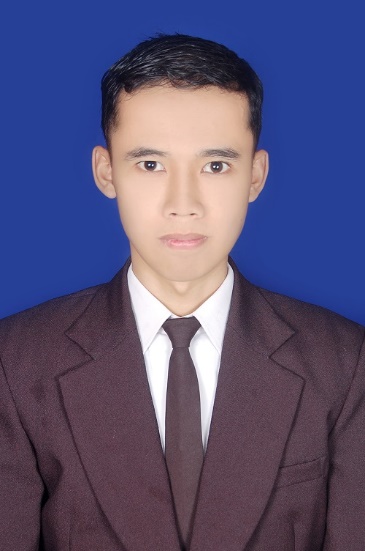 SAMSUL ARIFINSAMSUL ARIFINKeterangan PribadiKeterangan PribadiKeterangan PribadiKeterangan PribadiKeterangan PribadiAlamat AsalAlamat AsalJl. Mendit Utara No.09 RT.02 RW.08 Ds. Mangliawan, Kec. Pakis, Kab. Malang 65154Nomer TeleponNomer Telepon085755211155EmailEmailpaskibraka07@gmail.comTempat Tangal LahirTempat Tangal LahirBlitar, 15 Januari 1992Jenis KelaminJenis KelaminLaki-lakiStatusStatusLajangAgamaAgamaIslamKewarganegaraanKewarganegaraanIndonesianPendidikan Formal Pendidikan Formal 2010 – 2013D3 Teknik InformatikaPoliteknik Kota Malang, MalangIPK 3.172007 – 2010SMK Negeri 5 Malang2004– 2007MTs. KH. Hasyim Asy’ary, Malang1998 - 2004SD Negeri Mangliawan I, MalangPengalaman Organisasi Pengalaman Organisasi 2012 - 2013Sekretaris Himpunan Mahasiswa Teknik Informatika (HIMA TI) Politeknik Kota Malang2011Ketua Acara Orientasi Mahasiswa Baru 2011 Politeknik Kota MalangPanitia Dies Natalis Politeknik Kota Malang ke - 32010 - 2013Pelatih Paskibra SMKN 5 Malang2010 - 2012Anggota Marchingband Ken Arok Duta Swara (KDS Jr) Kota MalangPenghargaanPenghargaanDesember 2013Piagam Penghargaan Palang Merah Indonesia atas sukarela menyumbangkan darah 10 kaliPengalaman Kerja Pengalaman Kerja Agustus 2013 – September 2013Praktek Kerja Industri di Jurusan Teknik Elektro Fakultas Teknik Universitas Negeri MalangApril 2013 - Mei 2013Praktek Kerja Industri PT. Alp Petro Induustry, Gempol, Pasuruan. Bagian IT Dept. MaintenanceSeminar dan Workshoop Seminar dan Workshoop Juni 2012 Seminar “Bekerja Di Luar Negeri Dengan Aman Dan Nyaman”, Politeknik Kota Malang Oktober 2012Seminar Nasional Pendidikan dengan tema “Pendidikan Karakter Untuk Mencetak Generasi Emas Demi Menyongsong Peradapan Baru Indonesia”, Universitas Negeri MalangNovember 2012National IT Seminar “Building Career With IT”, ITS SurabayaSeminar “Pengembangan Aplikasi Berbasis Cloud Computing”, Politeknik Kota MalangDesember 2012Workshop “2012 Road To Indonesia Merakit Komputer”, Universitas BrawijayaJuni 2013Seminar Nasional “Urgensi Pengaturan Perlindungan data Pribadi : Pemikiran Menuju Pembentukan Undang-undang Perlindungan Data Pribadi Di Indonesia”, Fakultas Hukum Universitas PadjadjaranNovember 2013Workshop “Website Design Training in Indonesia” Institut Teknologi BandungKemampuan Lain Kemampuan Lain KomputerMicrosoft office : word, excel, power point, visio, access, projectDesign : Corel DrawRepair hardware dan software PC / laptopBahasaIndonesia (aktif)English (Pasif)OrganisasiSiap untuk bekerja di organisasi, memiliki tanggung jawab yang baik dalam menyelesaikan setiap tugas organisasi berdasarkan job description, memiliki rasa kepemimpinan, dan memiliki kemampuan yang baik dalam kerja sama tim